MATEMATİKTE POLİKLİNİĞİ PROJESİ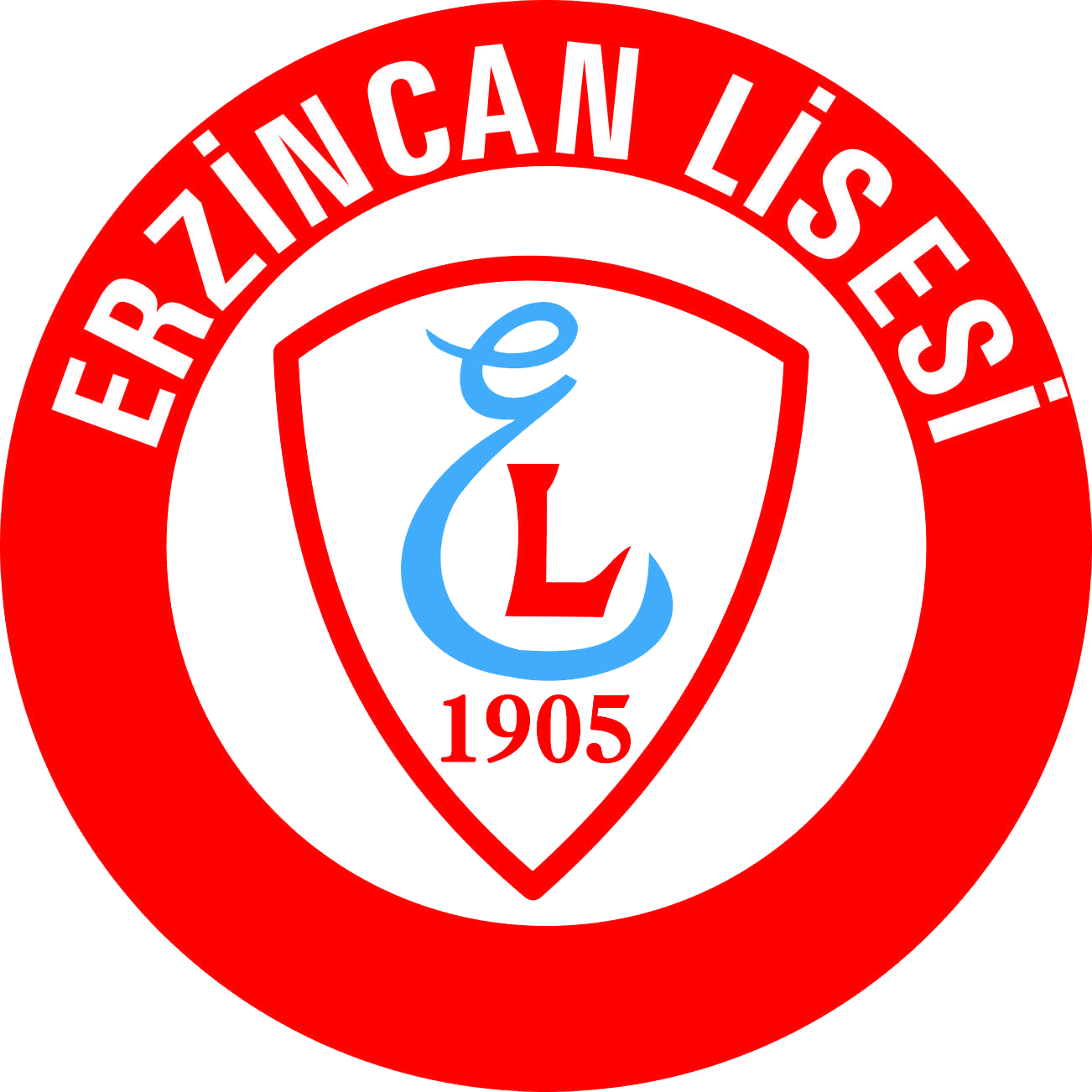 PROJE ÖZETİI. PROJENİN TANIMI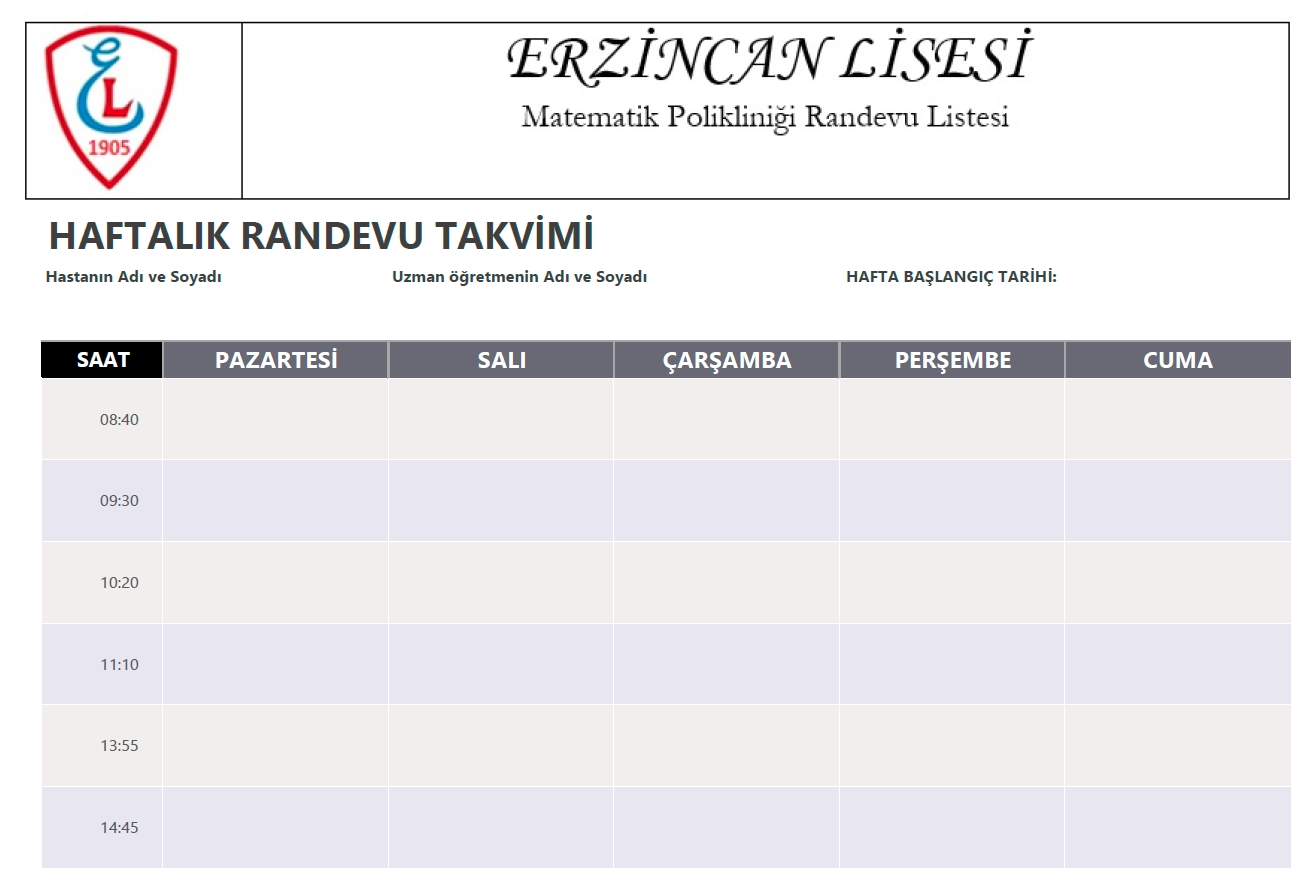 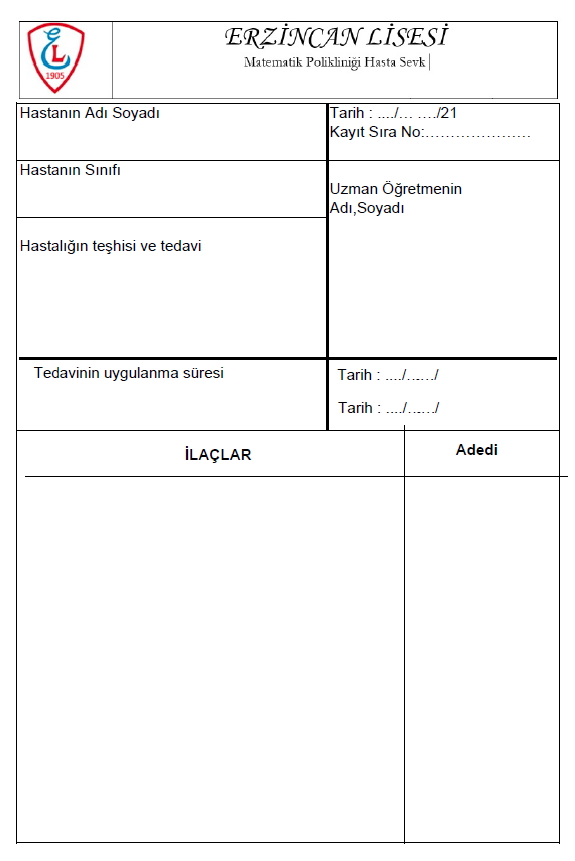 Proje Sahibinin Adıİbrahim SALARProje Uygulama KoordinatörüSalih ELİRİProjenin AdıMATEMATİK POLİKLİNİĞİProjenin Genel HedefiMatematik dersinde eksik konuları belirleme ve ödev çalışma takibiProjenin Özel AmacıSayıların sempatikliği yardımıyla matematiği sevdirmekMatematikte eksik olan konuların tespiti ve bunların kapatılmasıHer konuya özel reçetelerin yazılmasıÖğrencilerin çözemediği soruları geriye atmamasıProjenin Süresi2021-2025 Projedeki ücretÜCRETSİZProjeye destek veren kişilerERZİNCAN LİSESİ MATEMATİK ÖĞRETMENLERİProjenin Uygulanacağı Yer/lerErzincan Lisesi Matematik PolikliniğiProjenin Hedef KitlesiErzincan Lisesi ÖğrencileriProjenin Nihai FaydalanıcılarıErzincan Lisesi Öğrencileri Projenin Beklenen SonuçlarıÖğrencilerin, DYK kurslarında ve derslerde işlenen konular ile ilgili sorulardan çözemediği soruları çözmelerine yardımcı olmakMatematiğe olan güveni arttırmakMatematik dersine olan bakış açısını değiştirmekMatematiğin korkulan bir ders olmadığını göstermekÖğrencilerin başarılarını arttırmaya yönelik çalışmaları ön planda tutmak1.1.Proje Adı :     MATEMATİKTE REÇETEM1.2.Proje Konusu(Tanıtımı) : 1.3.Projenin başlatılma gerekçeleri :Okulumuz matematik öğretmenlerinin öğrencilerimiz için ekstra fedakarlıklar yapmak istemesiMatematik polikliniğinin daha reel ve işlevsel olmasını sağlamakMatematiğin korkulan bir ders olmadığını öğrencilerimize göstermek Pandemi sürecinde Matematik dersine karşı azalan güveni artırmak DYK kursları ile okul derslerinde verilen kazanımları pekiştirmekOkulda ve DYK kurslarında derse giren öğretmen dışında farklı bir öğretmen tarafından öğrencilerimizin matematikteki sıkıntılarını gidermek1.4.Projenin amacı Matematik polikliniğini aktif kullanmakMatematikteki eksiklikleri kapatmakDYK kurslarına olan güveni ve katılımı arttırmakÖğrencilerin matematik dersinde olan gizli kalmış ya da korku veya endişe yoluyla öğrenilememiş bilgileri ön plana çıkarmalarına imkân sağlamak,1.5.Projenin hedefleri      Matematikten daha başarılı öğrencileryetiştirmek; müfredat, DYK kursları ve matematik polikliniği ile eş güdümlü olarak matematiği sevdirmek.1.6.Projenin Hedef Kitlesi                 Erzincan Lisesi Öğrencileri1.7.Projenin İşleyiş Akışı ( sevk ve reçete ektedir)Projede yer alan matematik öğretmenlerinin tespitiÖğrencilere matematik polikliniğinin işleyişi hakkında bilgilendirme yapılmasıDers programlarına göre öğretmenlerin okulda olduğu günlerin tespiti Haftalık programlara göre öğrenci tarafından öğretmen seçimiÖğrencinin durumunun tespiti ve buna bağlı olarak bir nüshası öğretmende kalmak üzere öğrenciye reçete yazılması1.8.Proje çıktıları ve başarı ölçütleriMatematik polikliniğinin aktif kullanımıHer öğrencinin istediği matematik öğretmeninden ders alabilmesiÖğrencilerin durumuna göre farklı reçetelerin sunulmasıDYK kurslarının etkinliğinin arttırılmasıMatematik dersine olan olumsuz havanın ortadan kaldırılmasıZümre içi bağların güçlendirilmesi1.9.Proje uygulama zamanı ve çalışma takvimi                       Projenin Başlangıç Tarihi: EKİM 2021                      Projenin Bitiş Tarihi        :  Haziran 20251.10. İşbirliği yapılacak zümre ve kısımlarOkul idaresiSınıf öğretmenleriRehberlik öğretmenleriMatematik zümre öğretmenleri 1.11. Proje uygulama aşamasında karşılaşılacak riskler ve önlemleriDers teneffüsleri dikkate alındığı için o saate öğrencinin randevuya gelememesi ya da geç gelmesi Teneffüs esnasında ihtiyaçların hasıl olabilmesiYapılan programların haftalık yapılarak öğrencilerde unutma sorunun öne çıkması